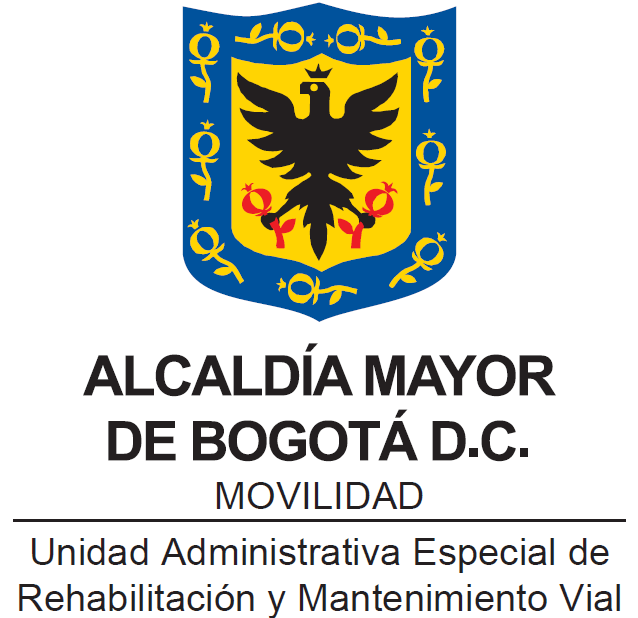 Política de Navegación en Internet.Bogotá, D.C.,AGOSTO DE 2020CONTENIDOTABLASTabla 1. Categorias perfiles de navegación	12Tabla 2 Perfil Estandar	14Tabla 3 Perfil Directivos	14Tabla 4 Perfil Multimedia	15Tabla 5 Perfil Invitado	16Tabla 6 Perfil Finanzas	16OBJETIVODefinir los perfiles de navegación en internet para los servidores públicos, contratistas de la UAERMV y todo aquel que haga uso de la red corporativa. ALCANCEEsta política aplica para todos los colaboradores de la UAERMV que tengan acceso al servicio de internet suministrado y aprobado por la Entidad, estableciendo los lineamientos que aseguren el funcionamiento de este, optimizando y facilitando las funciones y labores en la entidad.En la UAERMV no está autorizado el prestamos de las estaciones de trabajo o punto de red a terceros para utilización de los servicios de la red con propósitos no laborales o usarlos para propósitos fraudulentos, comerciales o publicitarios. No está autorizado prestar su punto de red para conectar un PC de un tercero no autorizado por el proceso de GSIT o para la conexión de equipos de cómputo personales para bajar información de la red o para realización de actividades personales con portátiles no matriculados como autorizados para conectarse a la Red interna.Los equipos de cómputo que no sean propiedad de la Entidad se conectarán a la red inalámbrica en un segmento de red separado de la red administrativa y serán ubicados en un perfil de invitados, además deben contar con un antivirus instalado y actualizado.GLOSARIO DE TERMINOSColaboradores: Todos los servidores públicos, trabajadores oficiales, orden de prestación de servicios y todas las personas que se encuentren vinculadas a la Entidad y que deban generar algún trabajo para la misma. Estación de trabajo: La estación de trabajo se define como el equipo de cómputo. ANS: Acuerdos de niveles de servicio, es un acuerdo escrito entre el proceso GSIT y los usuarios con objeto de fijar el nivel acordado para la calidad de los servicios, la herramienta establece aspectos tales como tiempo de respuesta, disponibilidad horaria, documentación disponible, personal asignado al servicio y relación entre ambas partes.Categoría: Es la agrupación de páginas que cumple una función en internet. Ejemplo: Pornografía: Contenido para Adultos, agrupación de páginas que muestran un contenido pornográfico o nudista.Exploits: Es un programa o código que se aprovecha de un agujero de seguridad (vulnerabilidad) en una aplicación o sistema, de forma que un atacante podría usarla en su beneficio.Filtrado Web: Es una solución que permite controlar contenidos y objetos que puedan contener códigos maliciosos, y que con ella se puedan prevenir los ataques actuales que ocultan código malicioso en el tráfico HTTP o HTTPS aparentemente inocuo, y proporcionar protección frente a las amenazas nuevas y desconocidas.P2P: Una red P2P o 'peer to peer' es un tipo de conexión con una arquitectura destinada para la comunicación entre aplicaciones. Esto permite a las personas o a los ordenadores compartir información y archivos de unos a otros sin necesidad de intermediarios.Perfil: Es la configuración con sus respectivos permisos y/o restricciones que se aplica a un número de usuarios para que puedan navegar en internet.Phishing: Es un término utilizado para referirse a uno de los métodos más utilizados por delincuentes cibernéticos para estafar u obtener información confidencial de forma fraudulenta.  Como, por ejemplo, una contraseña o información detallada sobre tarjetas de crédito u otra información bancaria de la víctima.Spam: Correo electrónico no solicitado que se envía a un gran número de destinatarios con fines publicitarios o comerciales.Spyware: Es un tipo de virus que realiza diferentes funciones, como mostrar anuncios no solicitados (pop-up), recopilar información privada, redirigir solicitudes de páginas entre otros, afectando el rendimiento del equipo.Contenido Adultos:Sitios Web sobre Aborto: Sitios web relacionados con datos, información, asuntos legales y organizaciones sobre el aborto.Organizaciones de defensa: Esta categoría atiende a organizaciones que hacen campaña o presionan por una causa al crear conciencia pública, aumentar el apoyo, influir en las políticas públicas, etc.Sitios Web sobre Alcohol: Sitios web que promueven o venden legalmente productos y accesorios de alcohol.Creencias Alternativas: Sitios web que brindan información o promueven creencias espirituales no incluidas en Global Religión u otras creencias y prácticas no convencionales o folklóricas, incluidos, entre otros, sitios que promueven u ofrecen métodos, medios de instrucción u otros recursos para afectar o influir en eventos reales a través de El uso de hechizos, maldiciones, poderes mágicos, seres satánicos o sobrenaturales.Sitios Web de Citas: Sitios web que permiten a las personas ponerse en contacto y comunicarse entre sí a través de Internet, generalmente con el objetivo de desarrollar una relación personal, romántica o sexual.Sitios de Juego: Sitios que atienden a actividades de juego como apuestas, loterías, casinos, incluida información sobre juegos, instrucciones y estadísticas.Sitios Lencería: Sitios web que utilizan imágenes de modelos semidesnudas en lencería, ropa interior y trajes de baño con el fin de vender o promocionar dichos artículos.Sitios Marihuana: Sitios que brindan información o promueven el cultivo, la preparación o el uso de la marihuana.Sitios Web de contenido para adultos: Sitios que presentan el cuerpo humano en desnudez total o parcial sin la intención de despertar sexualmente.Otros Materiales Adultos: presentan o promueven la sexualidad, clubes de striptease, tiendas de sexo, etc. excluyendo la educación sexual, sin la intención de despertar sexualmente.Pornografía: Sitios que presentan o muestran actos sexuales con la intención de despertar y excitar sexualmente.Educación Sexual: Sitios web educativos que brindan información o discuten sobre sexo y sexualidad, sin utilizar materiales pornográficos.Páginas de Caza Deportiva y juegos de Guerra: Páginas web que incluyen caza deportiva, juegos de guerra, instalaciones de paintball, etc. Incluye todos los clubes, organizaciones y grupos relacionados.Sitios Web sobre tabaco: Sitios web que promueven o venden legalmente productos y accesorios de tabaco.Sitios Web sobre Armas: Sitios web que ofrecen la promoción legal o la venta de armas, como pistolas, cuchillos, rifles, explosivos, etc y sus usos.Alto Consumo de Ancho de Banda:Uso compartido de archivos y sitios web de almacenamiento: Sitios web que permiten a los usuarios utilizar servidores de Internet para almacenar archivos personales o para compartir (ej. fotos).Sitios de descargas de software y freeware: Sitios cuya función principal es proporcionar descargas de software y software gratuito. Tonos de llamada / imágenes / juegos de teléfonos celulares, actualizaciones de software para descargas gratuitas están incluidos en esta categoría.Sitios web de radio y televisión por Internet: Sitios web que transmiten comunicaciones de radio o televisión a través de Internet.Sitios web de telefonía por Internet: Sitios web que permiten comunicaciones telefónicas a través de Internet.Sitios web de intercambio de archivos punto a punto: Sitios web que permiten a los usuarios compartir archivos y almacenamiento de datos entre ellos.Streaming de medios y sitios web de descarga: Sitios web que permiten la descarga de MP3 u otros archivos multimedia.Intereses General – Negocios:Fuerzas Armadas: Sitios web relacionados con fuerzas armadas y militares organizadas, excluyendo organizaciones civiles y militares extremas.Negocio: Sitios patrocinados o dedicados a empresas comerciales, asociaciones empresariales, grupos industriales o empresas en general. Las empresas de tecnología de la información están excluidas de esta categoría y se incluyen en la categoría tecnologías de la información.Organizaciones de caridad: Sitios para organizaciones que se crean con una misión que sirve a un propósito público y que son de naturaleza filantrópica. Esta categoría excluye la defensa u organizaciones políticas.Finanzas y banca: Datos y servicios financieros: sitios que ofrecen noticias y cotizaciones sobre acciones, bonos u otros vehículos de inversión, asesoramiento de inversión, excluyendo los sitios de comercio en línea. Incluye bancos, cooperativas de crédito, tarjetas de crédito y seguros. Los corredores de hipotecas / seguros se incluyen aquí como lugares de corretaje y comercio.Organizaciones generales: Sitios que atienden a grupos, clubes u organizaciones de personas con intereses similares, ya sea de naturaleza profesional, social, humanitaria o recreativa.Organizaciones sociales y de afiliación: Sitios patrocinados por, o que apoyan u ofrecen información sobre: organizaciones dedicadas principalmente a socializar o intereses comunes que no sean filantropía o promoción profesional. No debe confundirse con Grupos de defensa y Grupos políticos.Organizaciones gubernamentales y legales: Sitios patrocinados por sucursales, oficinas o agencias de cualquier nivel de gobierno, excepto las fuerzas armadas, incluidos los tribunales, las instituciones policiales, las instituciones gubernamentales a nivel de ciudad. Sitios que discuten o explican las leyes de varias entidades gubernamentales.Tecnologías de la información: Periféricos y servicios de tecnología de la información, servicios de telefonía celular, proveedores de TV por cable / Internet.Información y seguridad informática: Sitios que brindan información o herramientas descargables gratuitas para la seguridad informática, pero no descargas de software y software gratuito.Reunión en línea: Sitios que permiten organizar reuniones, compartir pantallas y colaborar con documentos en Internet.Acceso remoto: Sitios que facilitan el acceso autorizado y el uso de computadoras o redes privadas de forma remota a través de Internet.Motores de búsqueda y portales: Sitios que admiten búsquedas en la Web, grupos de noticias o índices / directorios. Sin embargo, los sitios de motores de búsqueda que proporcionan información exclusivamente para comprar o comparar precios caen en Compras y Subastas.Sitios web seguros: Sitios que instituyen medidas de seguridad como autenticación, contraseñas, registro, etc.Analista de la red: Sitios que se utilizan para recopilar y evaluar datos de tráfico web.Proveedores de Hosting y Dominios: Sitios de organizaciones que ofrecen servicios de alojamiento o páginas de dominio de nivel superior de comunidades web.Aplicaciones basadas en la web: Sitios que imitan aplicaciones de escritorio como procesadores de texto, hojas de cálculo y presentaciones de diapositivas.Interés General - PersonalPublicidad: Sitios que proporcionan gráficos publicitarios u otros archivos de contenido publicitario, incluidos servidores de anuncios (nombre de dominio a menudo con 'anuncio', como ad.yahoo.com). Si un sitio es principalmente para transacciones en línea, se clasifica como Compras y Subastas. Incluye pago por navegar y programas de publicidad afiliados.Arte y Cultura: Sitios web que atienden a las bellas artes, los comportamientos culturales y los antecedentes, incluidas las convenciones, obras de arte y pinturas, música, idiomas, costumbres, etc. También incluye instituciones como museos, bibliotecas y sitios históricos. Sitios que promueven el patrimonio histórico y cultural de cierta área, pero que no promueven el turismo.Subasta: Sitios web que ofrecen promociones en línea o venta de bienes y servicios generales, como productos electrónicos, flores, joyas, música, etc., excluyendo bienes raíces. También incluye servicios de subastas en línea como eBay, Amazon, Priceline.Corretaje y Comercio: Sitios que respaldan el comercio activo de valores y la gestión de inversiones. El corredor de bienes raíces no se aplica aquí, y se encuentra dentro de Compras y Subastas. Los sitios que proporcionan información / anuncios de proveedores y compradores tampoco se aplican aquí ya que no proporcionan actividades comerciales.Educación Infantil: Sitios web desarrollados para niños menores de 12 años. Incluye juegos educativos, herramientas, organizaciones y escuelas. Tenga en cuenta que los hospitales infantiles están clasificados como Salud.Servidores de contenido: Sitios web que alojan servidores que distribuyen contenido para suscribirse a sitios web. Incluye imagen y servidores web.Postales Digitales: Sitios para enviar y ver postales digitales.Estacionamiento de dominio: Sitios que simplemente son titulares de dominios sin contenido significativo.Contenido dinámico: URL que se generan dinámicamente por un servidor web.Educación: Instituciones educativas: sitios patrocinados por escuelas, otras instalaciones educativas e instituciones de investigación no académicas, y sitios relacionados con eventos y actividades educativas. Materiales educativos: sitios que proporcionan información sobre, venden o proporcionan materiales curriculares. Sitios que dirigen la instrucción, así como revistas académicas y publicaciones similares donde los académicos y profesores envían artículos académicos / de investigación.Entretenimiento: Sitios que brindan información o promueven películas, radio y televisión que no son noticias, guías de música y programación, libros, humor, cómics, cines, galerías, artistas o reseñas sobre entretenimiento y revistas. Incluye sitios de libros que tienen sabor personal o material extra de autores para promocionar los libros.Folklore: Ovnis, adivinación, horóscopos, feng shui, lectura de palmas, lectura de tarot e historias de fantasmas.Juegos: Sitios que proporcionan información o promueven juegos electrónicos, videojuegos, juegos de computadora, juegos de rol o juegos en línea. Incluye sorteos y regalos. Los juegos deportivos no están incluidos en esta categoría, pero los sitios de juegos matemáticos que requieren mucho tiempo y que tienen poco propósito educativo están incluidos en esta categoría.Religión global: Sitios que brindan información o promueven creencias espirituales mundiales con un número significativo de seguidores, incluidos el budismo, el bahaí, el cristianismo, la ciencia cristiana, el hinduismo, el islam, el judaísmo, el mormonismo, el sintoísmo y el sijismo, así como el ateísmo.Salud y Bienestar: Sitios que brindan información o asesoramiento sobre salud personal o servicios, procedimientos o dispositivos médicos, pero no sobre medicamentos. Incluye grupos de autoayuda. Esta categoría incluye proveedores de cirugía estética, hospitales infantiles, pero no sitios de atención médica para mascotas, que se incluyen en Sociedad y Estilo de vida.Mensajería instantánea: Sitios que permiten a los usuarios comunicarse en tiempo real a través de Internet.Búsqueda de trabajo: Sitios que ofrecen información o apoyan la búsqueda de empleo o empleados. Incluye agentes profesionales y servicios de consultoría que ofrecen ofertas de trabajo.Contenido sin sentido: Esta categoría contiene URL que no pueden clasificarse definitivamente debido a la falta de contenido ambiguo.Medicamentos: sitios que proporcionan información sobre medicamentos aprobados y su uso médico. Suplementos y compuestos no regulados: sitios que brindan información o promueven la venta o el uso de productos químicos no regulados por la FDA (como los compuestos naturales). Esta categoría incluye sitios de compras de medicamentos en línea, ya que es una categoría sensible separada de las compras habituales.Noticias y medios: Sitios que ofrecen noticias y opiniones actuales, incluidos los patrocinados por periódicos, revistas de circulación general u otros medios. Esta categoría incluye sitios de TV y radio, siempre que no sean exclusivamente para fines de entretenimiento, pero excluye las revistas académicas. Revistas alternativas: equivalentes en línea de tabloides de supermercados y otras publicaciones marginales.Grupos de noticias y tableros de mensajes: Sitios para clubes personales y de negocios en línea, grupos de discusión, tableros de mensajes y servidores de listas; incluye 'blogs' y 'revistas de correo'.Privacidad personal: Sitios que ofrecen banca en línea, comercio, atención médica y otros que contienen información de privacidad personal.Vehículos personales: Sitios web que contienen información sobre el uso privado o la venta de automóviles, embarcaciones, aviones, motocicletas, etc., incluidas piezas y accesorios.Sitios web personales y blogs: Páginas web privadas que alojan información personal, opiniones e ideas de los propietarios.Organizaciones políticas: Sitios patrocinados o que brindan información sobre partidos políticos y grupos de interés centrados en elecciones o legislación. Esto no debe confundirse con las organizaciones gubernamentales y jurídicas y los grupos de defensa.Bienes raíces: Sitios web que promueven la venta o el alquiler de propiedades inmobiliarias.Referencia: Sitios web que proporcionan datos de referencia generales en forma de bibliotecas, diccionarios, tesauros, enciclopedias, mapas, directorios, estándares, etc.Restaurante y comedor: Sitios web relacionados con restaurantes y restaurantes, que incluyen ubicaciones, reseñas de alimentos, recetas, servicios de catering, etc.Compras: Sitios web que ofrecen promoción en línea o venta de bienes y servicios generales, como productos electrónicos, flores, joyas, música, etc., excluyendo bienes raíces. También incluye servicios de subastas en línea como eBay, Amazon, Priceline.Redes sociales: Un sitio de redes sociales es una plataforma para construir redes o relaciones sociales entre personas que comparten intereses, actividades, antecedentes o conexiones de la vida real similares. Un servicio de red social consiste en una representación de cada usuario (a menudo un perfil), sus enlaces sociales y una variedad de servicios adicionales. Los sitios de redes sociales son servicios basados en la web que permiten a las personas crear un perfil público, crear una lista de usuarios con quienes compartir conexiones y ver y cruzar las conexiones dentro del sistema.Sociedad y estilos de vida: Esta categoría contiene sitios que se ocupan de cuestiones y preferencias de la vida cotidiana, como pasatiempos pasivos (jardinería, coleccionismo de sellos, mascotas), diarios, blogs, etc.Deportes: Incluye sitios relacionados con deportes recreativos y pasatiempos activos como la pesca, la caza, trotar, piragüismo, tiro con arco, ajedrez, así como deportes organizados, profesionales y competitivos.Viajar: Los sitios web de esta categoría incluyen recursos relacionados con viajes, como alojamiento, transporte (ferrocarril, aerolíneas, cruceros), agencias, ubicaciones de centros turísticos, atracciones turísticas, avisos, etc.Chat web: Sitios que alojan servicios de chat web, o que admiten o brindan información sobre el chat a través de HTTP o IRC.Correo electrónico basado en la web: Sitios que permiten a los usuarios utilizar servicios de correo electrónico.Potencialmente responsableAbuso infantil: Sitios web que han sido verificados por Internet Watch Foundation para contener o distribuir imágenes de niños no adultos que se muestran en estado de abuso. La información sobre Internet Watch Foundation está disponible en http://www.iwf.org.uk/.Discriminación: Sitios que promueven la identificación de grupos raciales, la denigración o sujeción de grupos, o la superioridad de cualquier grupo.Abuso de drogas: Sitios web que presentan información sobre actividades de drogas ilegales, incluyendo: promoción, preparación, cultivo, tráfico, distribución, solicitud de drogas, etc.Violencia explícita: Esta categoría incluye sitios que muestran material ofensivo sobre brutalidad, muerte, crueldad, actos de abuso, mutilación, etc.Grupos extremistas: Sitios que presentan grupos o movimientos de milicias radicales con convicciones o creencias agresivas antigubernamentales.Hackear: Sitios web que muestran actividades ilícitas relacionadas con la modificación no autorizada o el acceso a programas, computadoras, equipos y sitios web.Ilegal o poco ético: Sitios web que presentan información, métodos o instrucciones sobre acciones fraudulentas o conductas ilegales (no violentas) como estafas, falsificaciones, evasión de impuestos, hurto menor, chantaje, etc.Plagio: Sitios web que proporcionan, distribuyen o venden ensayos escolares, proyectos o diplomas.Anulación de Proxy: Los sitios web que proporcionan información o herramientas sobre cómo eludir los controles de acceso a Internet y navegar por la Web de forma anónima, incluyen servidores proxy anónimos.Riesgo de seguridadDNS Dinámico: Sitios que utilizan servicios DNS dinámicos para asignar un Nombre de dominio completo (FQDN) a una dirección IP específica o un conjunto de direcciones bajo el control del propietario del sitio; A menudo se utilizan en ataques cibernéticos y servidores de comando y control de botnet.Páginas web maliciosas: Sitios que alojan software que se descarga de forma encubierta a la máquina de un usuario para recopilar información y monitorear la actividad del usuario, y sitios que están infectados con software destructivo o malicioso, diseñados específicamente para dañar, interrumpir, atacar o manipular sistemas informáticos sin el consentimiento del usuario, como virus o caballo de Troya.Dominio recientemente observado: Dominios que están recién configurados o activos, pero no necesariamente recién registrados.Dominio recién registrado: Dominios que se registraron muy recientemente.Suplantación de identidad: Páginas web falsificadas que duplican páginas web comerciales legítimas con el fin de obtener información financiera, personal u otra información privada de los usuarios.URL de spam: Sitios web o páginas web cuyas URL se encuentran en correos electrónicos no deseados. Estas páginas web a menudo anuncian sitios de sexo, productos fraudulentos y otros materiales potencialmente ofensivos.PERFILES DE NAVEGACIONLos perfiles serán asignados a los colaboradores, que por sus funciones y/u obligaciones contractuales a desempeñar requieran tener acceso a servicios de navegación de internet, por lo cual la Entidad define los siguientes perfiles: Estándar, Directivos, Multimedia, Invitado, Finanzas y Bloqueado.Los perfiles de navegación de internet relacionados anteriormente incluyen características de los sitios y servicios web aprobados por la Entidad como lo son Nube corporativa de Microsoft 365, etc., no obstante, los sitios deben cumplir con las políticas configuradas en las herramientas de seguridad de la información con que cuenta la entidad, por lo cual, aquellos sitios que las herramientas identifiquen como no confiables, deberán ser bloqueados por el administrador de seguridad. La asignación de perfiles de navegación, acceso a aplicativos y la asignación de roles debe ser asignada por el Jefe del Área o dependencia o Supervisor contractual.Un perfil de navegación hace referencia a un grupo de categorías que serán permitidas o bloqueadas, el cual se le asigna a un grupo de usuarios específicos para el acceso o denegación a una página web.El filtrado de contenido, obedece a un listado de palabras claves configuradas, que al coincidir con las contenidas en las páginas web, bloquea o permite el acceso, por ejemplo criterios de palabras, dominios como: .org, .gov, .edu, entre otros, mencionado lo anterior si se presenta algún bloqueo de alguna página que sea usada para fines pertinentes al trabajo, el usuario deberá crear un ticket a la mesa de ayuda adjuntado la URL específica y una copia de la imagen del error que se presenta, una vez recibida y asignada será resuelta de acuerdo a los ANS (niveles de acuerdo de servicio) establecidos.Tabla 1. Categorias incluídas en los perfiles de navegaciónPERFIL ESTÁNDARPara este perfil se aprueba el acceso a los siguientes servicios de temas de búsqueda en internet, los cuales serán gestionados por el Área de Tecnología, el cual está diseñado para usuarios predeterminados, los cuales son usuarios administrativos como auxiliares, profesionales, especialistas, analistas, técnicos, etc. que requieren un nivel básico de acceso a internet:Tabla 2 Perfil EstándarNota: Si en ejercicio de las actividades a desarrollar, se ven afectadas sus funciones laborales, se debe remitir al Numeral 5 del presente documento.PERFIL DIRECTIVOSPara este perfil se aprueba el acceso a los servicios del nivel estándar junto con los relacionados a continuación, los cuales serán gestionados por el Área de Tecnología para usuarios con un requerimiento aprobado de acceso a funcionarios con cargos directivos los cuales son Director, Asesores, Gerentes, Jefes, y/o personal que Directivos consideren necesario para que usen este perfil:Tabla 3 Perfil DirectivosNota: Si en ejercicio de las actividades a desarrollar, se ven afectadas sus funciones laborales, se debe remitir al Numeral 5 del presente documento.PERFIL MULTIMEDIAPara este perfil se aprueba el acceso a los servicios del nivel Estándar junto con los relacionados a continuación, los cuales serán gestionados por el Área de Tecnología, el cual está diseñado para usuarios que requieren acceso especial a contenidos de Audio y/o video en internet, como, profesionales, especialistas, técnicos, etc. En diseño y producción Audiovisual:Tabla 4 Perfil MultimediaNota: Si en ejercicio de las actividades a desarrollar, se ven afectadas sus funciones laborales, se debe remitir al Numeral 5 del presente documento.PERFIL INVITADOPara este perfil se aprueba el acceso a los servicios del nivel Estándar, los cuales serán gestionados por el Área de Tecnología, se administrará a todo aquel que necesite navegación en internet (Equipos personales, Terceros, Visitantes, etc.) con un ancho de banda limitado:Tabla 5 Perfil InvitadoPERFIL FINANZASPara este perfil se aprueba el acceso a los siguientes servicios de temas de búsqueda en internet, los cuales serán gestionados por el Área de Tecnología, el cual está diseñado para usuarios administrativos como auxiliares, profesionales, especialistas, analistas, técnicos, etc. que requieren un nivel especial de acceso a internet, para la realización de las transacciones que comprometen actividades financieras en la UAERMV.:Tabla 6 Perfil FinanzasNota: Si en ejercicio de las actividades a desarrollar, se ven afectadas sus funciones laborales, se debe remitir al Numeral 5 del presente documento.INTERNET BLOQUEADOEstá diseñado para bloquear todo el tráfico hacia Internet, el cual será aplicado a usuarios que se evidencie el mal uso de los recursos de internet y por lo tanto tendrán la sanción por 10 días calendario, de no acceso a internet, solo se dará acceso a los servicios de office 365, intranet de la UAERMV, aplicativos de la entidad y páginas de gobierno o entidades estatales. Adicional se le notificará a su jefe inmediato y/o supervisor del contrato para que se tomen las medidas disciplinarias pertinentes por el inadecuado uso de los recursos corporativos y sea este quien solicite el desbloqueo correspondiente, una vez efectuadas formalmente las medidas disciplinarias.Infracción por el mal uso del internet Usuarios que incumplan las políticas del presente documento. (Algunos de estos usuarios pasarán a Estándar una vez cumplan la sanción de 10 días calendario).PROGRAMACIONTodas las personas relacionadas en los perfiles correspondientes según su cargo y/o rol estarán sujetas de forma permanente a su condicionamiento, siempre y cuando no afecte sus funciones laborales, de presentarse dicho inconveniente se debe realizar el diligenciamiento del formato GSIT-FM-010 Formato Gestión de Credenciales de Acceso y Novedades, indicando las excepciones correspondientes.Archivos que pueden comprometer el sistema operativo de los equipos de la UAERMVEn cada uno de los perfiles de navegación, se controlará la descarga de archivos que podrían afectar o generar riesgos a los componentes tecnológicos de la UAERMV, con virus, troyanos, reputación o algún tipo de malware contenido en una página web y que podrían afectar también el ancho de banda de internet reflejándose en el alto consumo y conectividad lenta y que serán bloqueados o controlados, tales como: exe, .bat, .COM, .DLL que son archivos que permiten la instalación de componentes en un sistema operativo, muy común usados por virus y troyanos para su propagación.El filtrado de contenido maneja unas categorías preestablecidas en donde de acuerdo a criterios de palabras clave y la categoría que pertenece realiza el bloqueo, por ejemplo criterios de palabras, dominios como .org, .gov, .edu, entre otros, de acuerdo a lo anterior si se presenta algún bloqueo de alguna página que sea usada para fines pertinentes al trabajo, el usuario debe crear un ticket a la mesa de ayuda adjuntado la URL específica y una copia de la imagen del error que se presenta, que será resuelta de acuerdo a los ANS establecidos.Usuarios para aplicar:Para la aplicación de esta política se debe diligenciar el formato GSIT-FM-010 Formato Gestión de Credenciales de Acceso y Novedades cada vez que se tenga una nueva vinculación o se requiera realizar un cambio en el perfil de navegación, después de recibido se debe realizar el diligenciamiento de formato GSIT-FM-011 Formato Bitácora de Asignación de Perfiles Navegación Internet e Infracciones, esto para llevar seguimiento de los perfiles de cada uno de los colaboradores y los cambios que se realizan en el perfil para realizar la mejora continua en cada uno de los perfiles. BITACORA ASIGNACION DE PERFILES DE NAVEGACION EN INTERNETEl proceso de Gestión de servicios e infraestructura tecnológica diligenciará el formato GSIT-FM-011, Formato Bitácora de Asignación de Perfiles Navegación Internet e Infracciones, cada que por mesa de ayuda llegue el GSIT-FM-010 Formato Gestión de Credenciales de Acceso y NovedadesREVISIÓN Y APROBACIÓN:CONTROL DE CAMBIOS:CATEGORIAS POR PERFILES DE NAVEGACIÓNCATEGORIAS POR PERFILES DE NAVEGACIÓNGRUPOSCATEGORÍAS PERMITIDAS1.    Contenido para adultos / adultos1.1 Sitios web sobre aborto
1.2 Organizaciones de defensa
1.3 Sitios web de alcohol
1.4 Sitios web de creencias alternativas
1.5 Sitios web de citas
1.6 Sitios de juego
1.7 Sitios web de lencería y trajes de baño
1.8 Sitios de marihuana
1.9 Sitios web de contenido para adultos
1.10 Otros materiales para adultos
1.11 Pornografía
1.12 Educación sexual
1.13 Páginas web de caza deportiva y juegos de guerra
1.14 Sitios web sobre tabaco
1.15 Sitios web de armas (ventas)2.    Consumo de ancho de banda2.1 Uso compartido de archivos y sitios web de almacenamiento
2.2 Sitios de descargas de software y freeware
2.3 Sitios web de radio y televisión por Internet
2.4 Sitios web de telefonía por Internet
2.5 Sitios web de intercambio de archivos punto a punto
2.6 Streaming de medios y sitios web de descarga3.    Interés general – Negocios3.1 Fuerzas Armadas
3.2 Negocio
3.3 Organizaciones de caridad
3.4 Finanzas y banca
3.5 Organizaciones generales
3.6 Organizaciones gubernamentales y legales
3.7 Tecnologías de la información
3.8 Información y seguridad informática
3.9 Reunión en línea
3.10 Acceso remoto
3.11 Motores de búsqueda y portales
3.12 Sitios web seguros
3.13 analista de la red
3.14 Sitios de proveedores de hosting y dominios
3.15 Aplicaciones basadas en la web4.    Interés general – Personal4.1 Publicidad
4.2 Arte y Cultura
4.3 Subasta
4.4 Corretaje y Comercio
4.5 Educación Infantil
4.6 Servidores de contenido
4.7 Postales Digitales
4.8 Estacionamiento de dominio
4.9 Contenido dinámico
4.10 Educación
4.11 Entretenimiento
4.12 Folklore
4.13 Juegos4.
14 Religión global
4.15 Salud y Bienestar
4.16 Mensajería instantánea
4.17 Búsqueda de trabajo
4.18 Contenido sin sentido
4.19 Medicamentos
4.20 Noticias y medios
4.21 Grupos de noticias y tableros de mensajes
4.22 Privacidad personal
4.23 Vehículos personales
4.24 Sitios web personales y blogs
4.25 Organizaciones políticas
4.26 Bienes raíces
4.27 Referencia
4.28 Restaurante y comedor
4.29 Compras
4.30 Redes sociales
4.31 Sociedad y estilos de vida
4.32 Deportes
4.33 Viajar
4.34 Chat web
4.35 Correo electrónico basado en la web5.    Potencialmente responsable5.1 Abuso infantil
5.2 Discriminación
5.3 Abuso de drogas
5.4 Violencia explícita
5.5 Grupos extremistas
5.6 Hackear
5.7 Ilegal o poco ético
5.8 Plagio
5.9 Anulación de Proxy6.    Riesgo de seguridad6.1 DNS Dinámico
6.2 Páginas web maliciosas
6.3 Dominio recientemente observado
6.4 Dominio recién registrado
6.5 Suplantación de identidad6.6 URL de spam7.    No calificado7.1 Sitios que aún no se han analizado / categorizado, se consideran sin clasificar.PERFIL ESTANDARPERFIL ESTANDARGRUPOSCATEGORÍAS PERMITIDAS1.    Contenido para adultos / adultosBLOQUEADO2.    Consumo de ancho de bandaBLOQUEADO3.    Interés general – Negocios3.2 Negocio
3.4 Finanzas y Banca.
3.5 Organizaciones Generales.
3.6 Organizaciones Gubernamentales y Legales.
3.7 Tecnologías de la información
3.11 Motores de Búsqueda y Portales
3.12 Sitios WEB Seguros.4.    Interés general – Personal4.10 Educación.
4.15 Salud y Bienestar.
4.17 Búsqueda de Trabajo.
4.19 Medicamento.
4.20 Noticias y Medios.
4.22 Privacidad personal
4.28 Restaurante y Comedor.
4.33 Viajar5.    Potencialmente responsableBLOQUEADO6.    Riesgo de seguridadBLOQUEADO7.    No calificadoBLOQUEADOPERFIL DIRECTIVOSPERFIL DIRECTIVOSGRUPOSCATEGORÍAS PERMITIDAS1.    Contenido para adultos / adultosBLOQUEADO2.    Consumo de ancho de bandaBLOQUEADO3.    Interés general – Negocios3.1 Fuerzas Armadas 
3.8 Información y seguridad informática
3.9 Reunión en línea
3.10 Acceso remoto.
3.13 analista de la red
3.14 Hospedaje Web4.    Interés general – Personal4.2 Arte y Cultura
4.6 Servidores de contenido
4.7 Postales Digitales
4.9 Contenido dinámico
4.11 Entretenimiento
4.14 Religión global
4.16 Mensajería instantánea.
4.24 Sitios web personales y blogs
4.25 Organizaciones políticas
4.26 Bienes raíces
4.27 Referencia
4.29 Compras
4.30 Redes sociales
4.31 Sociedad y estilos de vida
4.32 Deportes
4.35 Correo electrónico basado en la web5.    Potencialmente responsableBLOQUEADO6.    Riesgo de seguridadBLOQUEADO7.    No calificadoBLOQUEADOPERFIL MULTIMEDIAPERFIL MULTIMEDIAGRUPOSCATEGORÍAS PERMITIDAS1.    Contenido para adultos / adultosBLOQUEADO2.    Consumo de ancho de bandaBLOQUEADO3.    Interés general – Negocios3.8 Información y seguridad informática.
3.13 analista de la red.
3.14 Hospedaje Web.4.    Interés general – Personal4.2 Arte y Cultura.
4.6 Servidores de contenido.
4.7 Postales Digitales.
4.9 Contenido dinámico.
4.11 Entretenimiento.
4.14 Religión global.
4.16 Mensajería instantánea.
4.21 Grupos de Noticias y tableros de mensajes.
4.23 Vehículos Personales.
4.25 Organizaciones políticas.
4.26 Bienes raíces.
4.27 Referencia.
4.29 Compras.
4.30 Redes sociales
4.31 Sociedad y estilos de vida5.    Potencialmente responsableBLOQUEADO6.    Riesgo de seguridadBLOQUEADO7.    No calificadoBLOQUEADOPERFIL INVITADOPERFIL INVITADOGRUPOSCATEGORÍAS PERMITIDAS1.    Contenido para adultos / adultosBLOQUEADO2.    Consumo de ancho de bandaBLOQUEADO3.    Interés general – Negocios3.16 Aplicaciones basadas en WEB.4.    Interés general – Personal4.11 Entretenimiento.
4.16 Mensajería instantánea
4.21 Grupos de Noticias y tableros de mensajes.
4.30 Redes sociales.
4.32 Deportes.5.    Potencialmente responsableBLOQUEADO6.    Riesgo de seguridadBLOQUEADO7.    No calificadoBLOQUEADOPERFIL FINANZASPERFIL FINANZASGRUPOSCATEGORÍAS PERMITIDAS1.    Contenido para adultos / adultosBLOQUEADO2.    Consumo de ancho de bandaBLOQUEADO3.    Interés general – Negocios3.2 Negocio.
3.4 Finanzas y Banca.
3.6 Organizaciones Gubernamentales y Legales.
3.7 Tecnologías de la información.
3.11 Motores de Búsqueda y Portales.
3.12 Sitios WEB Seguros.4.    Interés general – Personal4.15 Salud y Bienestar.
4.19 Medicamento.
4.20 Noticias y Medios.
4.22 Privacidad personal.
4.27 Referencia.5.    Potencialmente responsableBLOQUEADO6.    Riesgo de seguridadBLOQUEADO7.    No calificadoBLOQUEADOÍtemNombreTipo de Vinculación Dependencia/ProcesoUbicación (Sede)Cargo/Rol Perfil (funciones principales)Fecha de AsignaciónFecha de ActualizaciónObservaciones1Nombres y ApellidosOrden de Prestación de ServiciosSecretaria General/EGTIAdministrativaContratista/Líder TIDirectivo01/06/202029/06/2020Elaborado y/o Actualizado por EQUIPO OPERATIVO SIG del Proceso:Validado por RESPONSABLE DIRECTIVO SIG del Proceso:Aprobado por:LUIS ENRIQUE PARIS GARCIA/ GLORIA MENDEZContratista / Proceso SITFirma:Firma:Acompañamiento EQUIPO TÉCNICO SIG:Firma:Firma:Christian Medina Fandiño Contratista/ Proceso SIGFirma:Firma:Christian Medina Fandiño Contratista/ Proceso SIGMARTHA PATRICIA AGUILAR(Secretaria General)DIANA MARCELA DEL PILAR REYES TOLEDORepresentante de la Alta DirecciónVERSIÓNDESCRIPCIÓNFECHAAPROBADORepresentante de la Alta Dirección SIG1La política de navegación hace parte de la política general de seguridad de la información, tiene como objetivos:Controlar (el acceso a páginas web) que puedan contener códigos maliciosos (virus). Prevenir algunos de los ataques actuales.Proporcionar protección frente a las amenazas nuevas y desconocidas.Optimizar el uso del ancho de banda para el acceso a internet. ​Aumentar la productividad de los empleados.Durante la elaboración del documento se realizaron diferentes revisiones y ajustes por parte del grupo de SITSEPTIEMBRE 2018Martha Patricia Aguilar CopeteJefe Oficina Asesora de Planeación2Se realiza actualización al documento, conforme al nuevo mapa de procesos de la entidad. Abril de 2019Martha Patricia Aguilar CopeteJefe Oficina Asesora de Planeación3Se realiza la actualización de la política en la estructura de los perfiles de navegación, se articulan los perfiles con firewall y se incorpora nuevas palabras al Glosario de términos.AGOSTO 2020Diana Marcela del Pilar Reyes ToledoJefe Oficina Asesora de Planeación